         Nos  Pizzas
                                               (faites maison)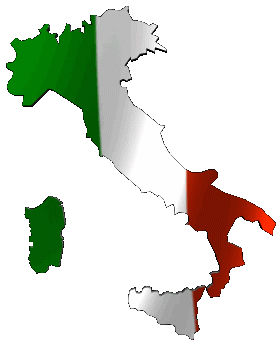 Margherita  	(tomate, mozzarella)		 	 8 €Régina   (tomate, mozzarella, champignon, jambon)	  	 9 €Calzone  (tomate, mozza, champignon, jambon, œuf)		10 €Napolitaine	(anchois)						10 €Biquette         	(chèvre, miel, roquette)			11 €Roquefeuil      	(viande hachée)    				12 €4 fromages    (mozza, gorgonzola, scarmorza, chèvre)		11 €Focaccia				 				 9 €Focaccia   		(jambon et légumes)		 	 8 €Végétarienne 	(légumes du soleil)  				10 €Bretonne		(saumon)					12 €Nutella		 		 				 5 €Nos  glacesParfums : café, vanille, fraise, menthe-chocolat, pistache, tiramisu, caramel-beurre salé,                  citron fondant, smartes, rhum-raisin, poire, passion,			Coupe de glace		(2 boules)				 3  €					(3 boules)					  4 €Gaufre 			(sucre ou Nutella)		 2 €Supplément chantilly		             	                     0, 50 €		Colonel		(glace citron + vodka)		 	 5 €			Café gourmand			               			5 €